What is a Redirection Operator?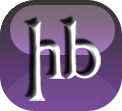 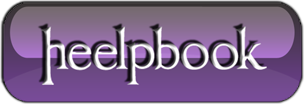 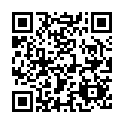 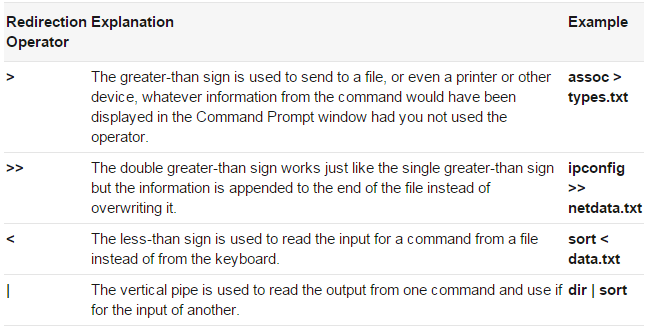 